The City School
North Nazimabad Boys Campus
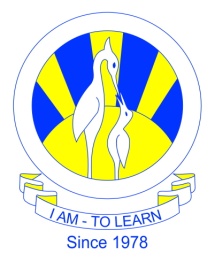 Date: 07-10-2016
Class: 10
Subject: Economics
Teacher: Arshi AqueelDo the Activity 6. 10 on page no. 371Revise the chapter price inflation and employment and unemployment for the test.